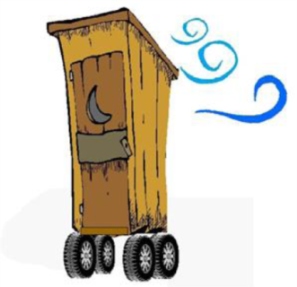 Rules & RegulationsEach Jr. Fair group (4-H, FFA, FCCLA, Girl and Boy Scouts) may enter the competition with an outhouse.  To participate, the following must be submitted to the Extension Office by July 1:MUST BE SUBMITTED IN A SEALED ENVELOPE1.  Outhouse Race Entry Form2.  Entry Fee of $10.00Only one outhouse is permitted per team.  NO CLOVERBUDS MAY PARTICIPATE!Mandatory Preliminary Check:  Preliminary checks of all outhouses will be completed before Outhouse races begins.  There will be no more than three/four teams racing on the track at one time.  Scoring will be based on speed and design (see rubric on the next page). All Outhouses will need to be decorated prior to inspection in order to receive points to compete for the best decorated award.  No construction or decoration changes may be completed after inspection.Team:Teams must consist of five participantsFour runners touching the outhouse for the duration of the raceOne passenger inside the outhouse. Cannot propel or steer the outhouse. Must wear an approved helmet (bicycle, horse-back riding, or ATV only)Must be secured in a seat that is fastened to the outhouse.Teams are encouraged to wear costumes consistent with this year’s theme: Totally 80’s.All outhouses must be at track/grandstand area by 2:00 p.m. (time subject to change) for inspection. Construction:Outhouses must have solid construction- sides, roof, and floor. Examples of accepted materials include- plywood, wood paneling, and OSB. Cardboard, marlite and pegboard are unacceptable. Must have a wheelbase at least 36x36 inches and be 5-foot tall (from the ground up).A single hinged door must face forward and be secured for the duration of the race. Must have a seat for a passenger that is secured to the outhouse.One opening measuring no greater than 10”x10” will be allowed for use as a decorative window.Outhouse must have four wheels equal in size that are in contact with the ground for the duration of the race.   The Outhouse should be able to stand upright unassisted with the rider in it.Any form of propulsion or mechanical power is not allowed. Batteries may only be used for decorating effects.Outhouses should be decorated according to this year’s theme: Totally 80’s.Race:  (Junior Fair Night):  The first outhouse to completely cross the finish line first will win the heat and move on.  The winners of each heat will move on to the next round. The final round will be 1 heat to compete for the top three spots. 7. Winners:   Awards will be given to the top 3 finishing teams and overall best decorated.**The Official Race Committee reserves the right to reject an entry or penalize any entry for failure to comply with the rules.  Any further questions should be directed to the Extension office. The Safety Committee reserves the right to reject any entry based on safety concerns.Jackson County Outhouse Race Best-DecoratedOfficial Score SheetClub Name: _________________________________________________________Member’s Names: ___________________________________________________Outhouse (Team) Name: ______________________________________________Judging Criteria                               PointsTotal Score:                                           _____/30YOUTH OUTHOUSE RACEENTRY FORMReturn this form in a sealed envelope by July 1 to:	OSU Extension, Jackson County Office17 Standpipe Rd. Jackson, OH 45640For valuable consideration we, the undersigned for ourselves, our heirs, successors, and assigns, do hereby release and discharge the Jackson County Agricultural Society, Jackson County Junior Fair Board, 4-H Advisory Council, Friends of4-H Committee and it’s Agents and employees and any other sponsors of this event, from all claims, demands, and causes of action, known or unknown, arising out of or pertaining to our participation in this event.  We do further each verify that we have full knowledge of the risks involved in this event and we are physically capable to participate in this event. All submissions are final!  No changes after submitted to the Extension Office.  No entries will be accepted by fax, telephone, or without complete payment of entry fees. 					Make sure you write legibly.Signature of Parent/Guardians (for participants under 18).  We the undersigned parents do hereby consent to the participation of our children named above to the terms of the above-described release for ourselves and on behalf of our minor children.Everyone signing this form agrees they have read the Outhouse Rules and Regulations and agree to follow those rules.Club Name: __________________________________________ Advisor contact: ___________________________Team Name: ____________________________________________ Team Captain:__________________________										      (must be a Team Member)Adult who will represent team on track:  Name__________________________________________________________(one adult per team/entry)Address: _________________________________________________________________________________________Phone: ____________________________Signature:______________________________________________________Signature of Team Members and Parent/Guardians: NO CLOVERBUDS MAY PARTICIPATE!			Print Name	        Sign Name	Age as of Jan. 1Runner #1_______________________________________	________________________________	Age:	_____ 	Parent/Guardian: ____________________________	________________________________		  Runner #2______________________________________	________________________________	Age:	_____ 	Parent/Guardian: ____________________________	________________________________		  Runner #3:______________________________________	          ________________________________	  Age:_____ 	Parent/Guardian: ____________________________	________________________________		Runner #4:______________________________________	________________________________	Age:	_____ 	Parent/Guardian: ____________________________	________________________________		Rider: __________________________________________	________________________________	Age:	_____ 	Parent/Guardian: ____________________________	________________________________		  1st Alternate Team Member: ________________________   	_________________________________	Age:	_____ 	Parent/Guardian: ____________________________	_________________________________2nd Alternate Team Member: ________________________   	_________________________________	Age:	_____ 	Parent/Guardian: ____________________________	_________________________________Note: If you use your Alternate Team Member, you must notify substitution by outhouse check-in. No other substitutions allowed. Creative:Outhouse is well designed, imaginative, artistic and clever. All sides of the outhouse are used in the design.  The theme is appropriate. _____/15Originality:There is not another outhouse like it. The concept was not used last year._____/5Costumes:Costumes go well with the theme. They are appropriate, cute, and original. _____/10